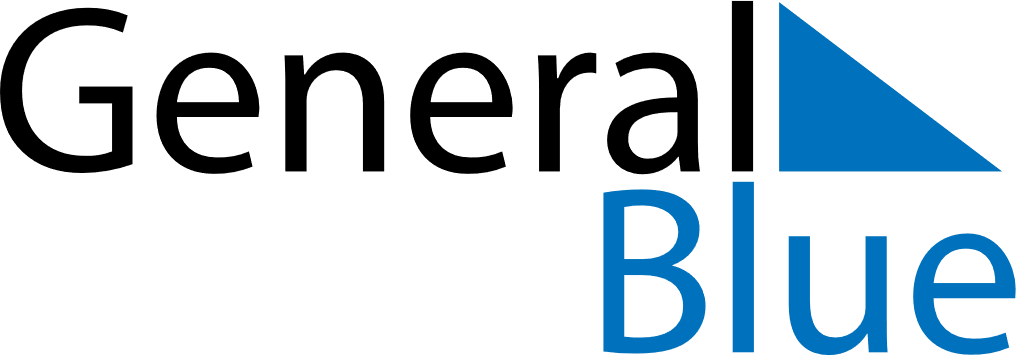 November 2021November 2021November 2021EcuadorEcuadorSundayMondayTuesdayWednesdayThursdayFridaySaturday123456All Souls’ DayIndependence of Cuenca789101112131415161718192021222324252627282930